Formati Nr. 10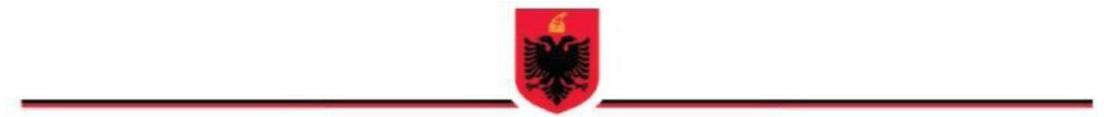 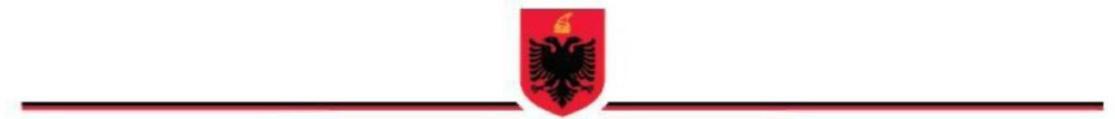 VENDIM PËR SHTYRJETË AUTORIZIMIT TË INSPEKTIMITNr. III/00000007/A                                                                                                   Datë___/___/____Bazuar në pikën 3, të nenit 29, të ligjit nr. 10433, datë 16.6.2011, “Për inspektimin në RSH” dhe kërkesën nr. , datë (nga sistemi kërkesa e paraqitur nga inspektori shtetëror) autorizoj/nuk autorizoj shtyrjen e kohëzgjatjes së inspektimit, për arsye, si më poshtë:Të dhëna mbi subjektin e inspektimit:Inspektorët shtetërorë të autorizuar:1.	NUI:2.	NUI:(Nëse jepet autorizim për shtyrje të afatit)Kohëzgjatja e inspektimit shtyhet me (selektim në sistem)__________________                                      _________________  (ora, data e fillimit)	                                     (ora, data e përfundimit)Shënim. Kohëzgjatja mund të shtyhet me një herë të vetme dhe për një periudhë jo më të madhe se kohëzgjatja fillestare.Vendi/vendet e inspektimit (adresa/t):KRYEINSPEKTORI(sipas VKM-së për krijimin e ISH-së)Nënshkrimi, vula e institucionitREPUBLIKA E SHQIPËRISËMINISTRIA XXXINSPEKTORATI SHTETËROR XXXDREJTORIA RAJONALE______________ Emri i subjektit:NIPT:NIPT:Adresa/vendndodhja:Adresa/vendndodhja:Përshkrim   i   objektitPërshkrim   i   objektitPërshkrim   i   objektittë   inspektimit:   (sigurimitë   inspektimit:   (sigurimitë   inspektimit:   (sigurimidhe  zbatimi  i   dispozitave  ligjore..............dhe  zbatimi  i   dispozitave  ligjore..............dhe  zbatimi  i   dispozitave  ligjore..............)